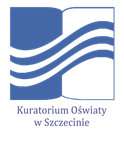 Konkurs Matematyczny
dla uczniów szkół podstawowych województwa zachodniopomorskiego 
w roku szkolnym 2022/2023Etap wojewódzkiKlucz odpowiedziUwagi: - Jeżeli uczeń rozwiąże dowolne zadanie lub jego dowolny etap inną, prawidłową metodą i przedstawi pełne rozwiązanie, to za takie zadanie otrzymuje maksymalną liczbę punktów.- Jeżeli uczeń poda tylko prawidłową odpowiedź w dowolnym zadaniu otwartym (np. zgadując) i nie przedstawi pełnego rozumowania, to za całe zadanie otrzymuje 0 punktów. - Jeżeli uczeń rozwiązuje zadanie otwarte metodą „prób i błędów”, to otrzymuje maksymalną ilość punktów tylko w przypadku prawidłowego rozwiązania. Jeżeli rozwiązanie jest błędne lub niepełne, to otrzymuje 0 punktów.Nr zadaniaPoprawna odpowiedźLiczba punktów za zadanieA1C1D1C1C1A1B1B1A1D1Obliczenie sumy lat sześciu zawodników oraz pięciu zawodników:6  · 49 = 2945 · 53 = 2651Obliczenie różnicy:294 – 265 = 29Podanie odpowiedzi: Wiek najmłodszego zawodnika to 29 lat1Wprowadzenie oznaczeń, np.:x – lata życia Aleksandrai poprawne zapisanie równania:lub innego równoważnego.1Poprawne rozwiązanie równania:x = 33 1Obliczenie lat panowania:Podanie odpowiedzi:Aleksander Wielki żył 33 lata i panował przez 12 lat.1Zastosowanie wzoru na różnicę kwadratów:lub zapisanie wszystkich liczb w postaci potęgi o podstawie 2.1Zapisanie równania w postaci:1Przekształcenie równania do postaci:1Poprawne rozwiązanie równania:1Wprowadzenie oznaczeń np.:x – liczba osób korzystających jednocześnie z trzech środków transportui zapisanie równania:1Rozwiązanie równania:i podanie odpowiedzi:wyłącznie z metra korzysta 12 osób.115.Wprowadzenie oznaczeń, np.:x – ilość kilogramów pierwszego stopu10 – x – ilość kilogramów drugiego stopui poprawne zapisanie składników nowego stopu:– ilość złota  – ilość srebra115.Poprawne zapisanie równania:Jeżeli uczeń zapisze błędne równanie, to za tę część i następną otrzymuje 0 punktów.115.Rozwiązanie równania i podanie odpowiedzi:Złotnik powinien użyć 1,25 kg pierwszego stopu i 8,75 kg drugiego stopu.116.Sporządzenie rysunku i wprowadzenie oznaczeń, 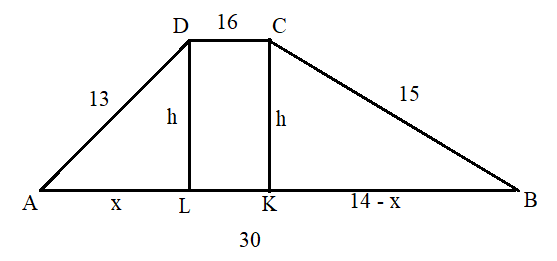 np. jak na rysunku obok116.Zastosowanie twierdzenia Pitagorasa dla trójkątów ALD oraz KBC i zapisanie układu równań:116.Przekształcenie układu do równania z jedną niewiadomą:lub innego równoważnego.116.Rozwiązanie równania: i obliczenie długości wysokości117.Sporządzenie rysunku i wprowadzenie oznaczeń,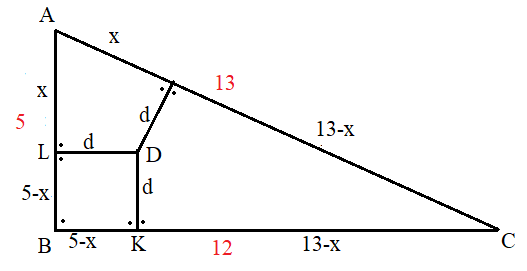 np. jak na rysunku obokgdzie:d – szukana odległośći stwierdzenie, że punkt równooddalony od boków trójkąta to środek okręgu wpisanego w ten trójkąt.117.Zapisanie równania:i obliczenie 117.Zauważenie, że trójkąt ABC jest prostokątny, ponieważ:117.Stwierdzenie, że czworokąt BKDL jest kwadratem, zatemi podanie odpowiedzi: Odległość punktu D od każdego z boków jest równa 2.118.Sporządzenie rysunku i wprowadzenie oznaczeń,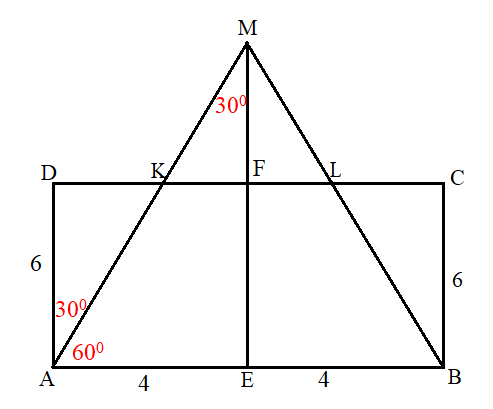 np. jak na rysunku obokoraz obliczenie długości wysokości trójkąta ABM z własności trójkąta równobocznego:118.Obliczenie wysokości trójkąta KLM:118.Zauważenie, że trójkąt KLM jest również równobocznyi obliczenie długości boku trójkąta KLM:118.Obliczenie obwodu trójkąta KLM:1Suma punktów:Suma punktów:36